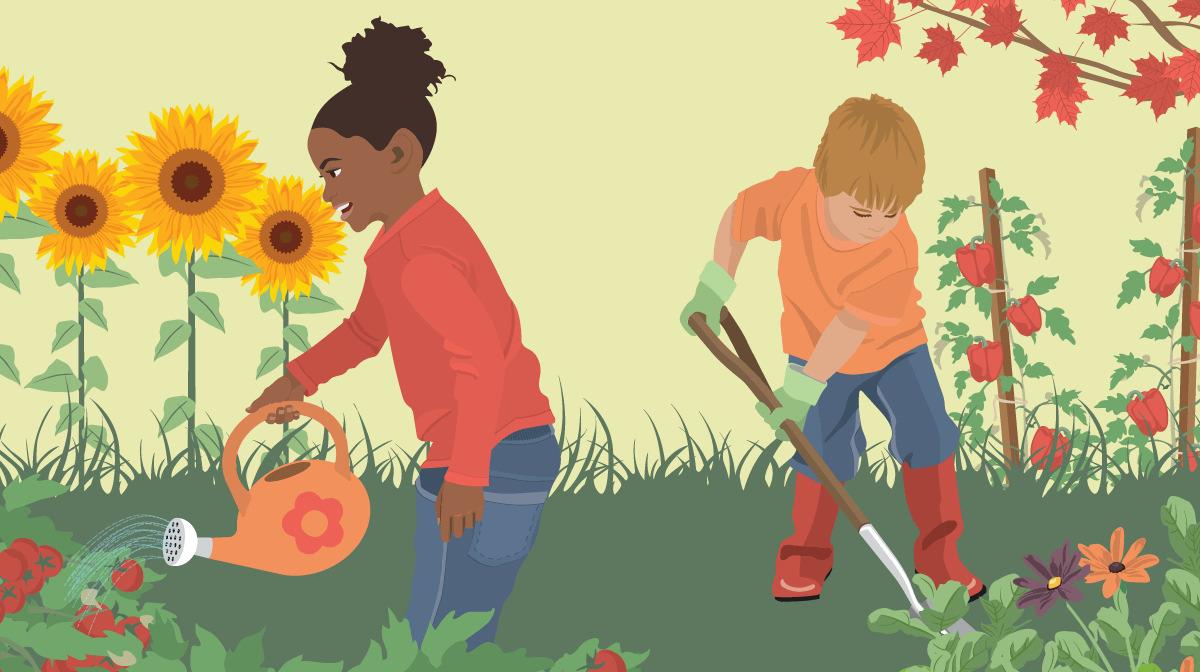 ENROLLMENTAll pending enrollments need to be cleared by April 1, 2019. If more time is needed please let me know how much more time by April 1st. There are 639 youth and 267 adults are active in 4hOnline and may participate in the 4-H Program.12 youth and 4 adults are pending and may not participate in the 4-H Program until there status is active. All member and leader profiles need to have the projects they are participating in listed in their profile my May 1, 2019. This list of projects will be sent to the Alameda County Fair at the beginning of May to verify a youth participated in the project before accepting their entry.Spring.The fair has not made a decision about poultry competitions at the fair. There has been a confirmed case of new castle disease in Alameda County. The fair would like to know if we would allow a youth to switch out the poultry entry for a different small animal entry, if necessary. They would like to do this so the poultry member can participate in the fair.REQUIRED - Year end reportingTo maintain your 4-H Club Charter, all 4-H Year End Reporting documents must be submitted to the county office by the due date. If the reports are not submitted, a letter will be sent to the club members that the office has not received the Year End Reports and the status of the club is in jeopardy.Reports and due dates are listed on the next page.Propose a countywide peer review day. What do you think? If so, when would be a good time to do it? Fair dates are June 14-July 7, 2019, Camp dates are Campers July 28, 2019 to Aug 2, 2019.County UpdatesExpansion and Review Committee: The Alameda County 4-H Clubs are required to have one or more parents or adult volunteer leaders to participate on this committee. This year we will identify areas in the county that would benefit from having 4-H in their community. It requires two meetings per year.Community Club Leader Retreat: We are beginning to plan for a Community Club Leader Retreat. Let me know of any topics you would like to know more about. The date is August 24, 2019 at the UCCE Contra Costa County Office building. I have not received any topics that you would like to address. Here is a list of recent talks I have attended that may be included in the retreat. LGBTQ+, Youth with Autism, Adverse Childhood Experiences, and Science Matters. Event planning, Job Sharing  Adult Club Leadership roles.State Updates
State updates are sent to your 4hOnline profile email. If you are not receiving them, you may subscribe at The latest California 4-H Update: February 2019 Update or located at http://4h.ucanr.edu/News/Subscribe today! CA 4-H NewsletterYear End Reports and various due datesPlease plan ahead for year-end report completion.It is a good idea to start asking for Peer Review volunteers now.June 30, 2018 - Due Date for 
2018-2019 Club Program Planning Guide (last years guide, updated)2019-2020 Request to assess a 4-H Club fee
2019-2020 proposed Club Budget only if turning in a Request to assess a 4-H Club fee.August 1, 2018 Due Date for 
2018-2019 Outreach Methods Documentation Report August 31, 2018 Due Date for  Annual Year-End Reports
2018/2019 6.2 Annual Inventory Report
2018/2019 6.3 Annual Financial Report
2018/2019 8.5 Year-End Club Peer Review
2018/2019 8.6 Year-End Club Peer Review Checklist
2019-2020 Club Program Planning Guide 
2019/2020 Form 8.4 - Proposed 2019-2020 Club BudgetAugust 31, 2018 for
Treasurer Book and Secretary Book.